Publicado en Barcelona  el 21/05/2019 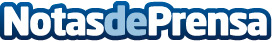 Un juzgado de Barcelona perdona 16.819 € a un exfuncionario público por la Ley de Segunda OportunidadDurante el 4to Trimestre de 2019 las peticiones de ciudadanos para acogerse la Ley de la Segunda Oportunidad han aumentado en un 40%. En otros países Europeos se están tramitando alrededor de 100.000 y 150.000 casos al añoDatos de contacto:David Guerrero655956735Nota de prensa publicada en: https://www.notasdeprensa.es/un-juzgado-de-barcelona-perdona-16-819-a-un Categorias: Nacional Derecho Finanzas Sociedad Cataluña http://www.notasdeprensa.es